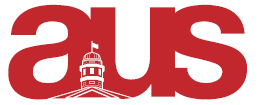 Report of the Arts Representatives, AUS Council Wednesday, October 5th, 2016I. Personal	Isabella Anderson- artsrep3@ssmu.mcgill.ca Maria Thomas – artsrep4@ssmu.mcgill.ca	Igor Sadikov- artsrep2@ssmu.mcgill.ca We’re good  II. General SSMU UpdateMeeting last Thursday, Sept. 29. Added another SSMU meeting on October 20th because one of the dates conflicted with 4floors. Referendum questions are due next council Niall Carolan, the VP Finance of SSMU, gave his budget overview for 2015-2016 and next week will have a quarterly budget for 2016-2017.  IgorSSMUSteering CommitteeMet on September 22Provincial Representation CommitteeSQ – Has not metQPIRG Board of DirectorsAttended September 28 meeting as prospective SSMU rep to QPIRGExistence referendum coming upAcademic Accommodation for General AssembliesMyself and two SSMU execs met with the Associate Provost (Policies, Procedures, and Equity) and the Dean of Students to discuss a proposal for academic accommodation for attending SSMU General AssembliesNext step: proposal will be submitted to Student Life & Learning for feedbackAUSConstitutional and Bylaw Review CommitteeMet on September 30Reviewed LAPSA (new), RUSS, and DESA constitutions; they will be coming to Council over the next two meetingsRecommended withdrawal of proposed amendment to financial bylawsOther UpdatesLooking into renaming Jack Daniels & Champagne rooms as mandated by an AUS referendum in 2014Faculty of ArtsCurriculum CommitteeFirst meeting postponed to October 3IsabellaFaculty of Arts Committee had a good introduction meetingCommittee of student affairs meeting on Wednesday before council Maria Office hours are now set for Thursdays, 11:30-1:30, hit me up! SSMU Trying to set up a meeting with Elaine, the VP Student Affairs of SSMU, since she runs the mental health committee to brainstorm ideas of improving our school’s servicesAUSJoined the Library Partnership Committee – had our first meeting on Tuesday. Oct. 4Respectfully Submitted,Isabella AndersonMaria ThomasIgor SadikovArts Representatives to SSMU